Náboženství(nepovinný předmět)1. – 5. třída: středa 13,15 – 14,00 hod.	, uč. č. 308		  Mgr. Ludmila Vilímovázačínáme 14. září 2022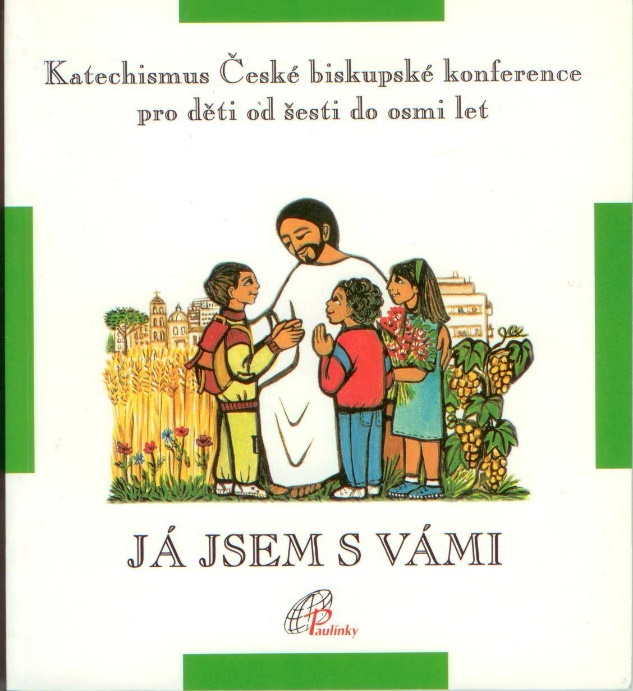 Kdo byl Ježíš?                                                           Proč slavíme Velikonoce?Proč slavíme Vánoce?                                                               Existuje nebe?Jak vypadá duše?                                                               Jak se bránit zlu?        Pro děti, které jsou ve víře vychovávány, i pro děti, které se s křesťanstvím zatím nesetkaly. Výuka není jen teoretická, ale společná setkávání jsou založena na hře, prožívání, modlitbě. Děti se učí dívat kolem sebe, ujasňovat si otázky smyslu života, poznávat bibli a chovat se tak, aby nám všem bylo na světě spolu dobře.Bližší informace:  ludmila.frant@volny.cz nebo na telefonu 603 416 868.******************zde prosím odstřihnout****************************PŘIHLÁŠKA NANÁBOŽENSTVÍ VE ŠKOLNÍM ROCE 2022/2023Přihlašuji tímto svou dceru/svého syna do výuky nepovinného předmětu náboženství v ZŠ Červený vrch. JMÉNO A PŘÍJMENÍ: _______________________________TŘÍDA: ______________________                                                                      ___________________________podpis zákonného zástupce(přihlášku odevzdejte třídnímu učiteli nebo do kanceláře zástupců)